REQUERIMENTO N.º 473/2017Informações sobre FECHAMENTO DE ESTRADA no Bairro Capivari. Senhor Presidente,		O vereador MAURO DE SOUSA PENIDO, no uso de suas atribuições legais, requer nos termos regimentais, após aprovação em Plenário, que seja encaminhado ao Excelentíssimo Prefeito Municipal, o seguinte pedido de informações:Tem conhecimento a Administração Municipal sobre fechamento de estrada de servidão, localizada próxima a EMEB Professora Carolina Sigrist e EMEI Octávio Quércia, Na Estrada Municipal Mário Covas – extensão da Estrada Dezidério Bernardinetti, Bairro Capivari, conforme indicado no mapa?Foi autorizado pela Administração Municipal o referido fechamento? Se positivo, cópia do expediente administrativo que autorizou o procedimento.Se negativo o item 1, quais as providências serão adotadas pela Administração para a resolução da questão?JUSTIFICATIVA          		Este vereador recebeu informação de que a referida Estrada de servidão foi fechada com mourões e arame farpado. Diante do fato, foi procurado por membros da AMARCA – Associação dos Moradores dos Bairros Macuco, Reforma Agrária e Capivari, bem como por moradores, professores e pais de alunos das referidas escolas. 		Referem os munícipes que alunos da Escola e Creche existente no Capivari utilizam esta estrada que encurta o caminho das residências até os estabelecimentos de ensino.           		É fato que, com o fechamento intempestivo da referida estrada, que serve a população já há mais 50 anos, obrigará alunos e pais a delinear enorme volta para chegar aos estabelecimentos de ensino, trajeto este muitas vezes feitos à pé, o que dificultará sobremaneira o dia a dia da população.Valinhos, 05 de abril de 2017Mauro de Sousa PenidoVereador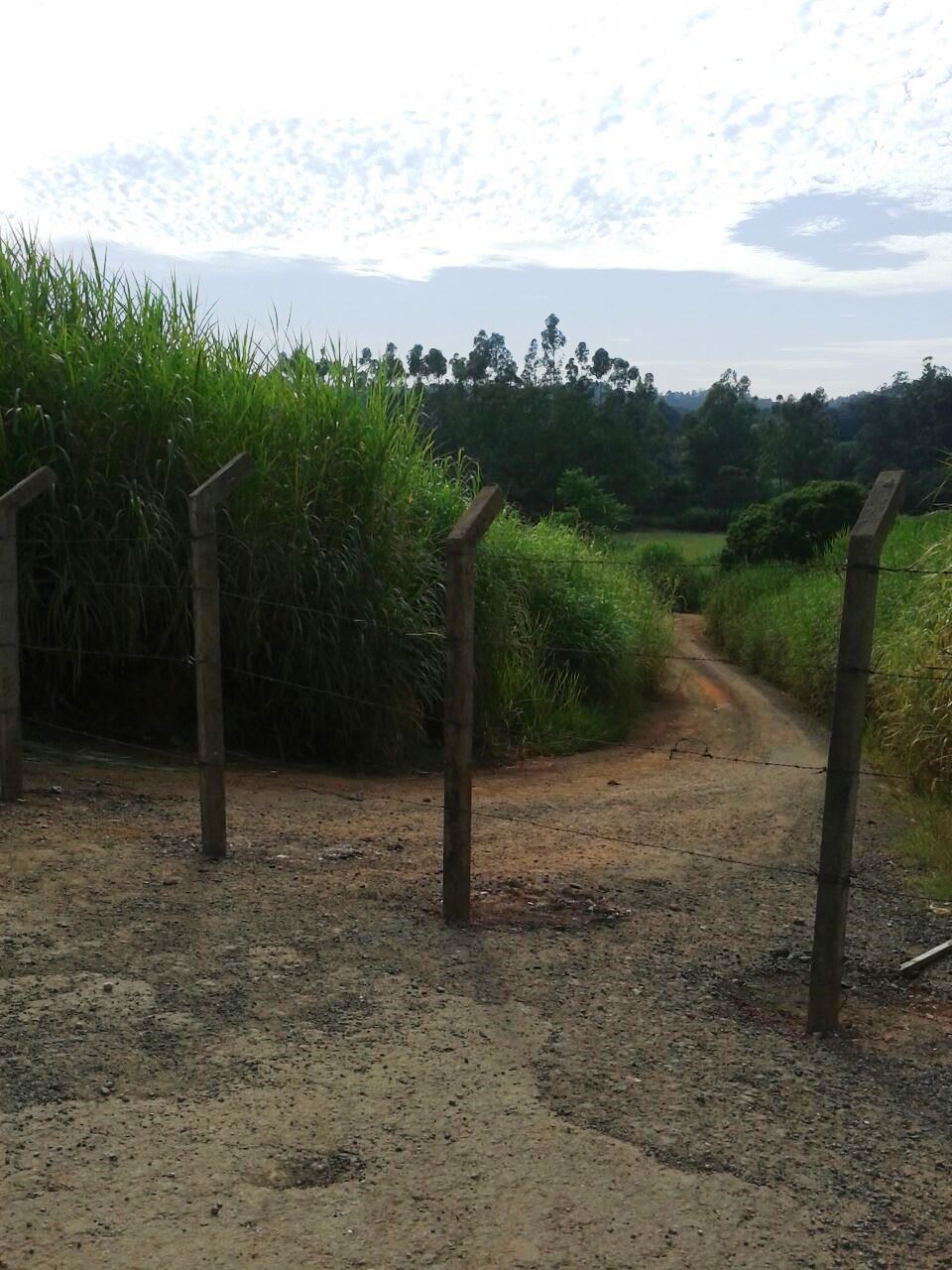 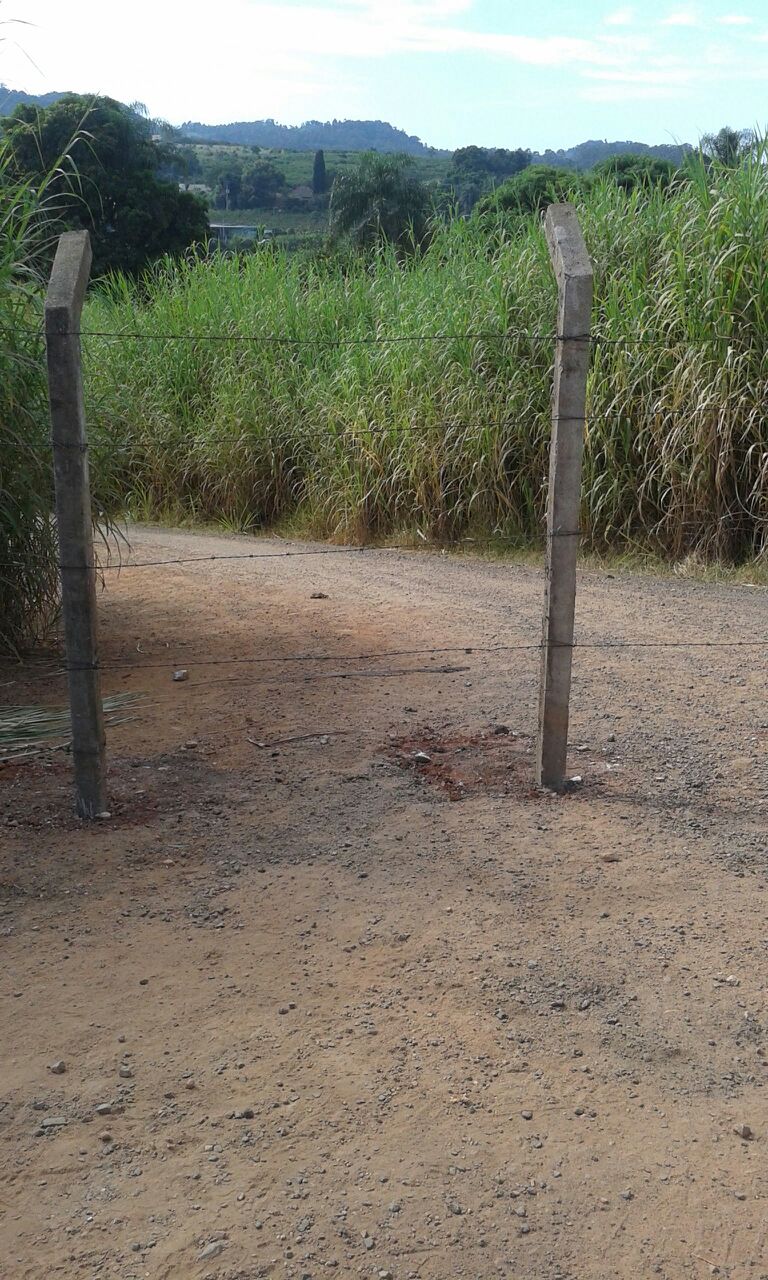 